INDICAÇÃO Nº 1406/2014Sugere ao Poder Executivo Municipal a realização de limpeza,  roçagem na Rua Aristides Polezi em frente ao número 334, Conjunto dos Trabalhadores, neste município.Excelentíssimo Senhor Prefeito Municipal, Nos termos do Art. 108 do Regimento Interno desta Casa de Leis, dirijo-me a Vossa Excelência para sugerir que, por intermédio do Setor competente, seja realizada limpeza, roçagem na Rua Aristides Polezi em frente ao número 334, Conjunto dos Trabalhadores, neste município.Justificativa:Animais peçonhentos vindo de todos os lados invadem as casas por causa do mato alto e falta de manutenção periódica em relação ao mato.Plenário “Dr. Tancredo Neves”, em 03 de abril de 2.014.Celso ÁvilaVereador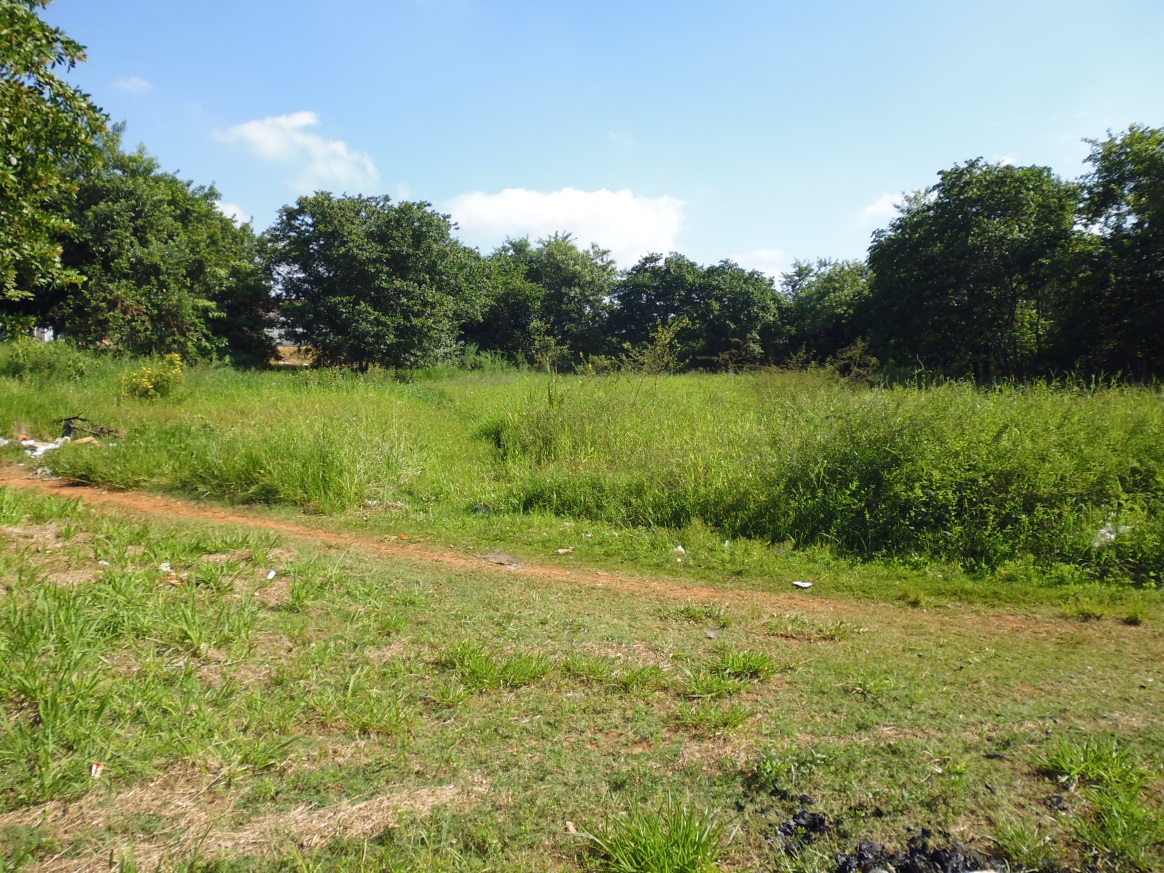 